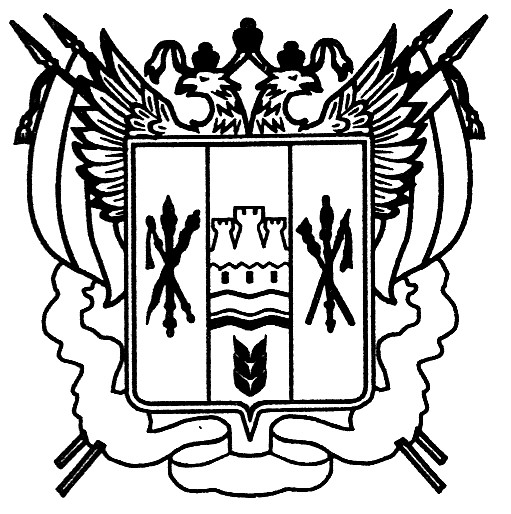 Российская федерацияРостовская область Заветинский районмуниципальное образование «Федосеевское сельское поселение»Администрация Федосеевского сельского поселенияПостановление№  .12.2020	                  					                                 с. ФедосеевкаВ соответствии с постановлением Администрации Федосеевского сельского поселения от 02.02.2018 № 12 «Об утверждении Порядка разработки, реализации и оценки эффективности муниципальных программ Федосеевского сельского поселения» и в связи с изменением объемов финансирования программных мероприятий муниципальной программы Федосеевского сельского поселения «Социальная поддержка граждан»ПОСТАНОВЛЯЮ:Внести в приложение  к постановлению Администрации Федосеевского сельского поселения  от 18.04.2019 № 28 «Об утверждении муниципальной программы Федосеевского сельского поселения «Социальная поддержка граждан» следующие изменения:В паспорте муниципальной программы Федосеевского сельского поселения «Об утверждении муниципальной программы Федосеевского сельского поселения «Социальная поддержка граждан» пункт «Ресурсное обеспечение муниципальной программы» изложить в  редакции:1.2. В паспорте подпрограммы  «Социальная поддержка отдельных категорий граждан» изложить в следующей редакции:        1.3.Таблицу 3 к муниципальной программе Федосеевского сельского поселения «Социальная поддержка граждан» изложить в редакции согласно приложению 1  к настоящему постановлению.        1.4.Таблицу 4 к муниципальной программе Федосеевского сельского поселения «Социальная поддержка граждан» изложить в редакции согласно приложению 2  к настоящему постановлению.2. Постановление вступает в силу со дня его официального обнародования.3. Контроль за выполнением постановления оставляю за собой. Глава АдминистрацииФедосеевского сельского поселения                                     А.Р.ТкаченкоПриложение №1к постановлению Администрации  Федосеевского сельского поселенияот .12.2020 № РАСХОДЫ местного бюджета на реализацию муниципальной программы           Ведущий специалист по общим вопросам								Л.В.БардыковаПриложение №2к постановлению Администрации  Федосеевского сельского поселенияот .12.2020 № РАСХОДЫна реализацию муниципальной программы «Социальная поддержка граждан»          Ведущий специалист по общим вопросам								Л.В.БардыковаО внесении изменений в постановлениеАдминистрации Федосеевского сельского поселения от 18.04.2019 № 28«Ресурсное обеспечение муниципальной программы объем финансового обеспечения реализации муниципальной программы за 2019 - 2030 годы – 2 016,8 тыс. рублей,«Ресурсноеобеспечение подпрограммы 1 объем финансового обеспечения реализации муниципальной программы за 2019 - 2030 годы – 2 016,8 тыс. рублей,Номер и наименование 
подпрограммы, основного мероприятия подпрограммы,мероприятия подпрограммыОтветственныйисполнитель,соисполнители, участникиКод бюджетной   
классификации расходовКод бюджетной   
классификации расходовКод бюджетной   
классификации расходовКод бюджетной   
классификации расходовОбъем расходов всего
(тыс. рублей),<1>в том числе по годам реализациимуниципальной программы, <2>в том числе по годам реализациимуниципальной программы, <2>в том числе по годам реализациимуниципальной программы, <2>в том числе по годам реализациимуниципальной программы, <2>в том числе по годам реализациимуниципальной программы, <2>в том числе по годам реализациимуниципальной программы, <2>в том числе по годам реализациимуниципальной программы, <2>в том числе по годам реализациимуниципальной программы, <2>в том числе по годам реализациимуниципальной программы, <2>в том числе по годам реализациимуниципальной программы, <2>в том числе по годам реализациимуниципальной программы, <2>в том числе по годам реализациимуниципальной программы, <2>Номер и наименование 
подпрограммы, основного мероприятия подпрограммы,мероприятия подпрограммыОтветственныйисполнитель,соисполнители, участникиГРБСРзПрЦСРВРОбъем расходов всего
(тыс. рублей),<1>20192020202120222023202420252026202720282029203012345678910111213141516171819Муниципальная 
программа      всего <4>, в том числе:           XXXX2016,8115,3320,5506,0100,0100,0125,0125,0125,0125,0125,0125,0125,0Муниципальная 
программа      Ответственный исполнитель:Администрация Федосеевского сельского поселения951XXX2016,8115,3320,5506,0100,0100,0125,0125,0125,0125,0125,0125,0125,0Подпрограмма 1«Социальная поддержка отдельных категорий  граждан»всего, в том числе:XXXX2016,8115,3320,5506,0100,0100,0125,0125,0125,0125,0125,0125,0125,0Подпрограмма 1«Социальная поддержка отдельных категорий  граждан»Исполнитель:Администрация Федосеевского сельского поселения951XXX2016,8115,3320,5506,0100,0100,0125,0125,0125,0125,0125,0125,0125,0Основное        
мероприятие 1.1 1.1. Выплата государственной пенсии за выслугу лет лицам, замещавшим муниципальные должности  и должности муниципальной службы в Сусатском сельском поселенииИсполнитель основного мероприятия:Администрация Федосеевского сельского поселения951100110100 263703122016,8115,3320,5506,0100,0100,0125,0125,0125,0125,0125,0125,0125,0Наименование 
муниципальной программы, номер и наименование подпрограммыИсточникифинансирования Объем расходов всего
(тыс. рублей),в том числе по годам реализациимуниципальной программыв том числе по годам реализациимуниципальной программыв том числе по годам реализациимуниципальной программыв том числе по годам реализациимуниципальной программыв том числе по годам реализациимуниципальной программыв том числе по годам реализациимуниципальной программыв том числе по годам реализациимуниципальной программыв том числе по годам реализациимуниципальной программыв том числе по годам реализациимуниципальной программыв том числе по годам реализациимуниципальной программыв том числе по годам реализациимуниципальной программыв том числе по годам реализациимуниципальной программыНаименование 
муниципальной программы, номер и наименование подпрограммыИсточникифинансирования Объем расходов всего
(тыс. рублей),2019 год2020 год2021 год2022 год2023 год2024 год2025 год         2026 год         2027 год         2028 год        2029 год         2030 год123567891010111213141516Муниципальная программаВсего2016,8115,3320,5506,0100,0100,0125,0125,0125,0125,0125,0125,0125,0125,0Муниципальная программаместный бюджет,2016,8115,3320,5506,0100,0100,0125,0125,0125,0125,0125,0125,0125,0125,0Муниципальная программабезвозмездные поступления в местный бюджет,Муниципальная программав том числе за счет средств:Муниципальная программаобластного бюджета,Муниципальная программа федерального бюджета,Муниципальная программавнебюджетные источники«Подпрограм ма 1 «Социальная поддержка отдельных категорий  граждан»Всего2016,8115,3320,5506,0100,0100,0125,0125,0125,0125,0125,0125,0125,0125,0«Подпрограм ма 1 «Социальная поддержка отдельных категорий  граждан»местный бюджет,2016,8115,3320,5506,0100,0100,0125,0125,0125,0125,0125,0125,0125,0125,0«Подпрограм ма 1 «Социальная поддержка отдельных категорий  граждан»безвозмездные поступления в местный бюджет,«Подпрограм ма 1 «Социальная поддержка отдельных категорий  граждан»в том числе за счет средств:«Подпрограм ма 1 «Социальная поддержка отдельных категорий  граждан» областного бюджета«Подпрограм ма 1 «Социальная поддержка отдельных категорий  граждан» федерального бюджета«Подпрограм ма 1 «Социальная поддержка отдельных категорий  граждан»внебюджетные источники